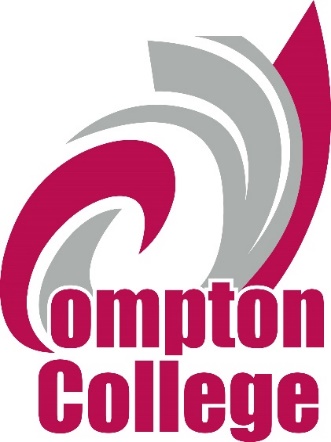 Professional Development Needs AssessmentSpring 2023 – FacultyBusiness and Industrial StudiesRespondent Demographics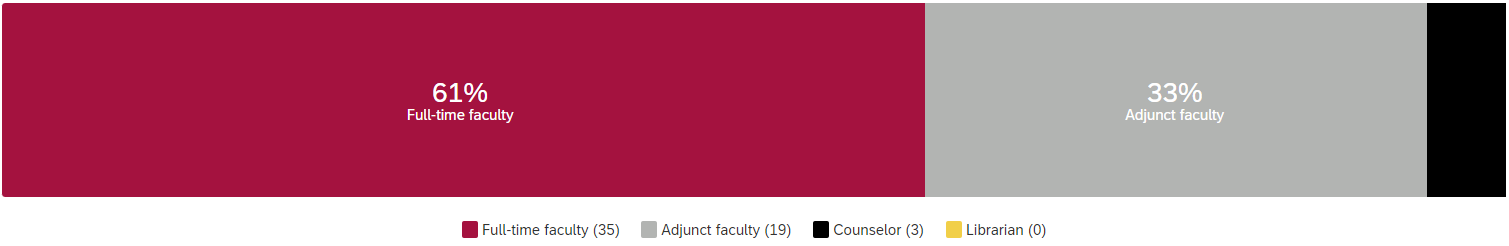 What is your ethnicity?					What is your gender?	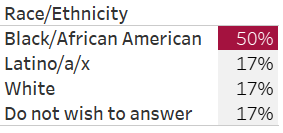 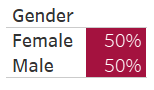 What is your area?		How long have you worked at Compton College?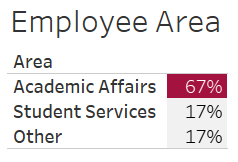 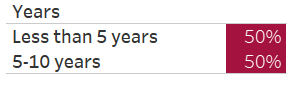 What kept you from participating in professional development activities? 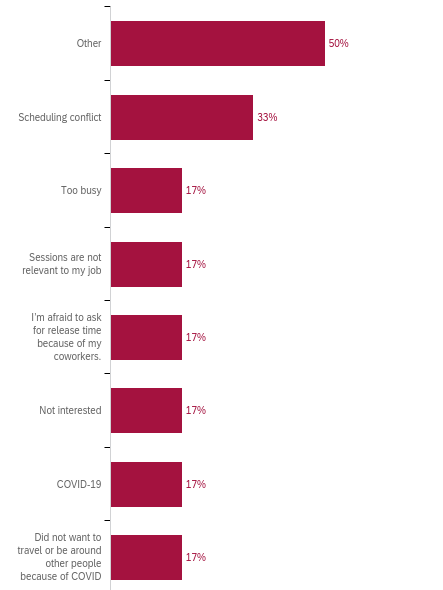 How many professional development hours did you attend in the last year?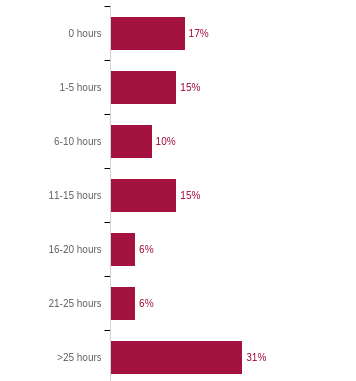 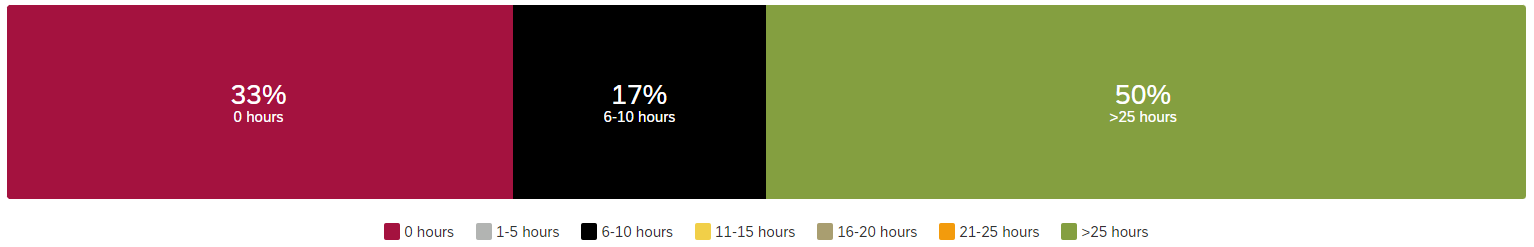 Professional Development for Guided Pathways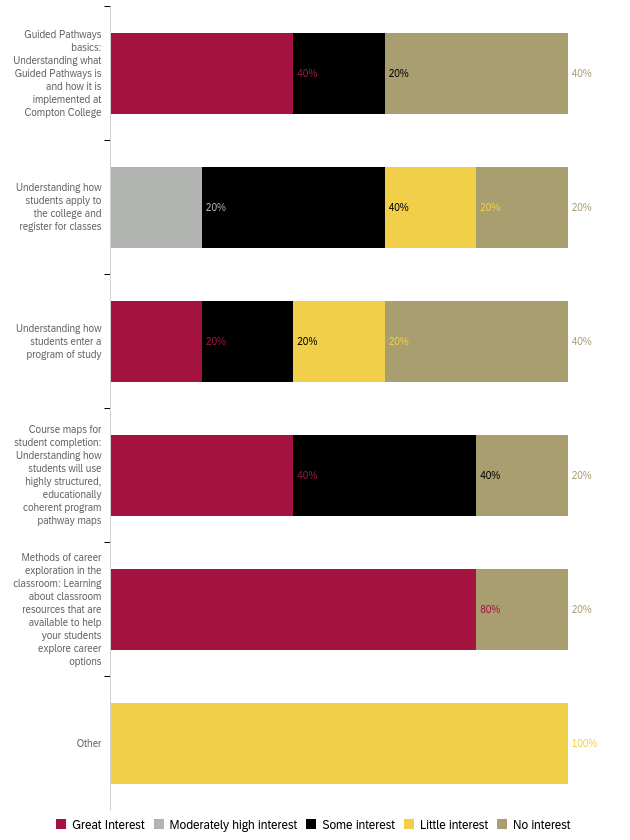 Professional Development to Enhance Teaching 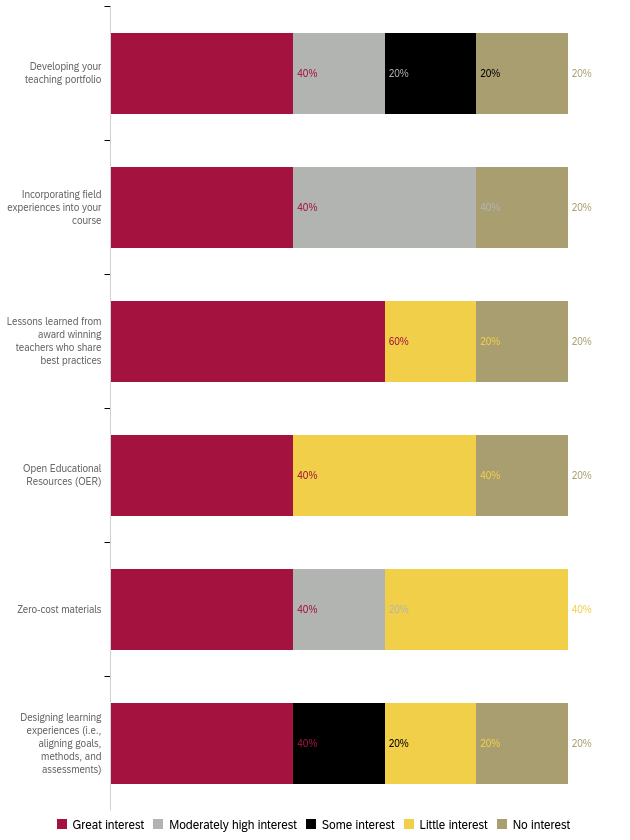 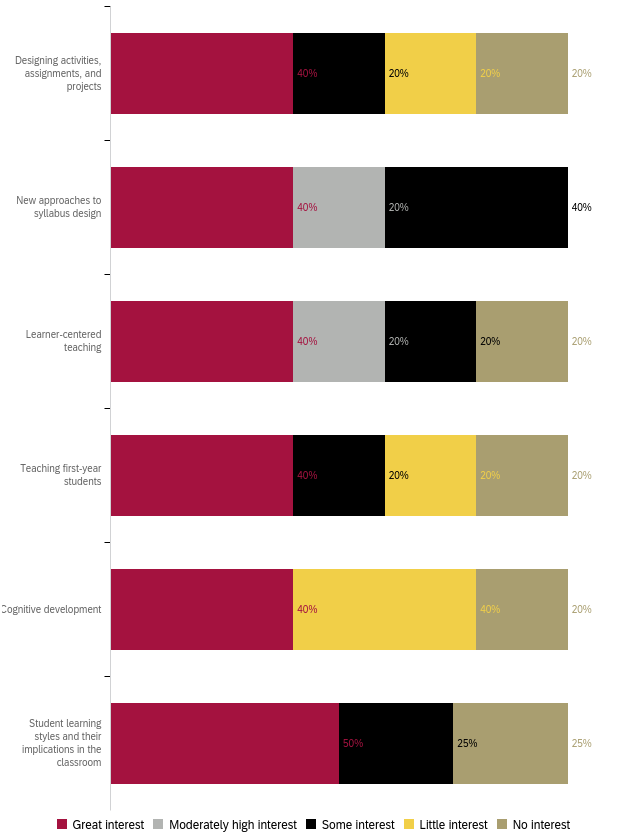 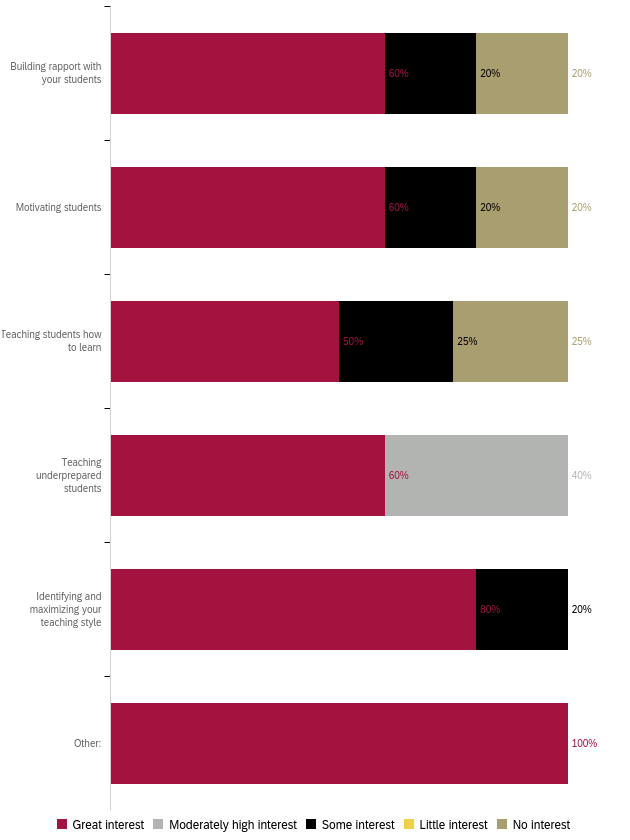 Professional Development for Curriculum Development 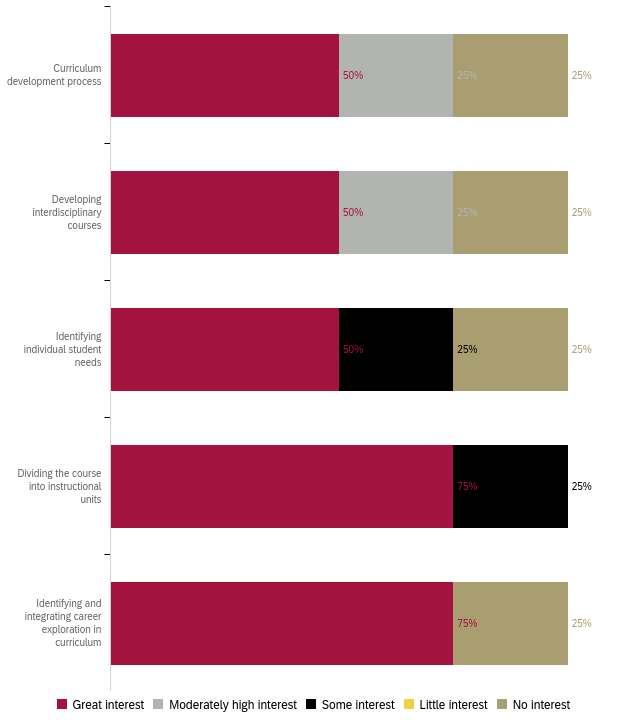 Professional Development for Diversity, Equity, and Inclusion in the Classroom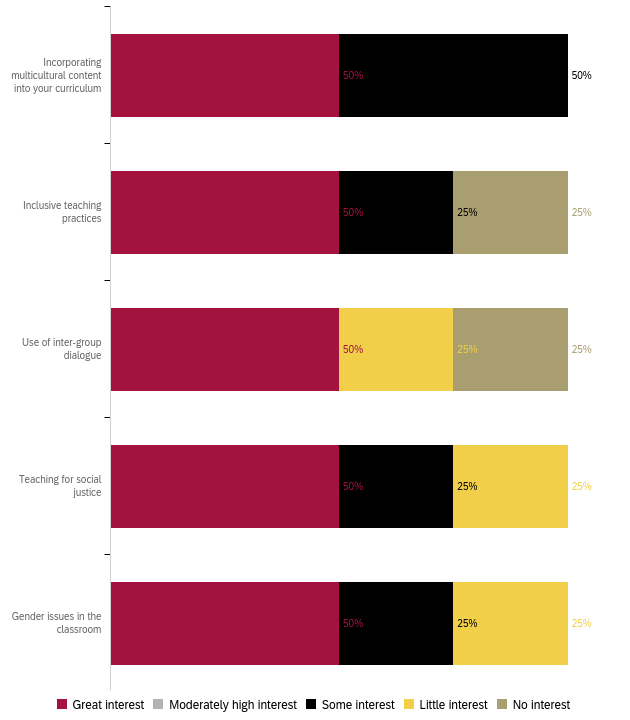 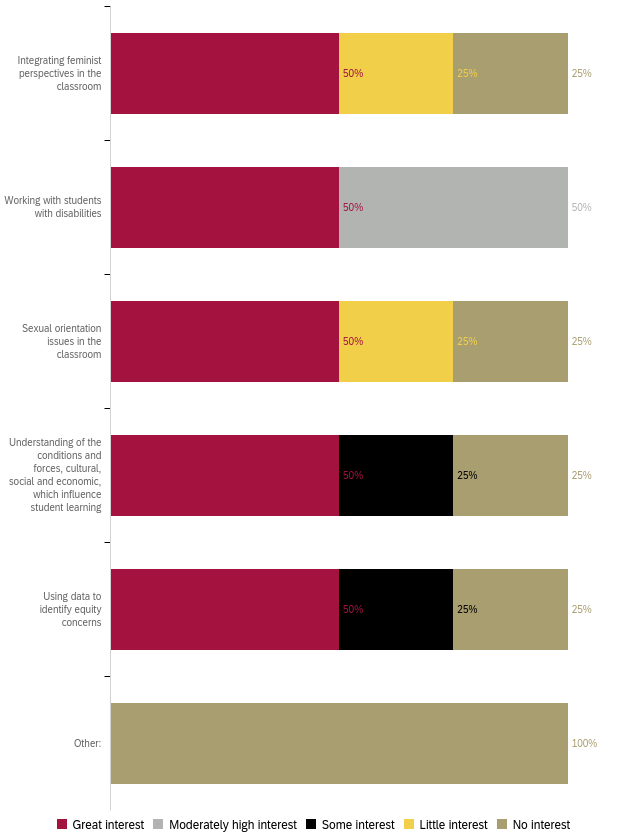 Professional Development to Improve Assessment 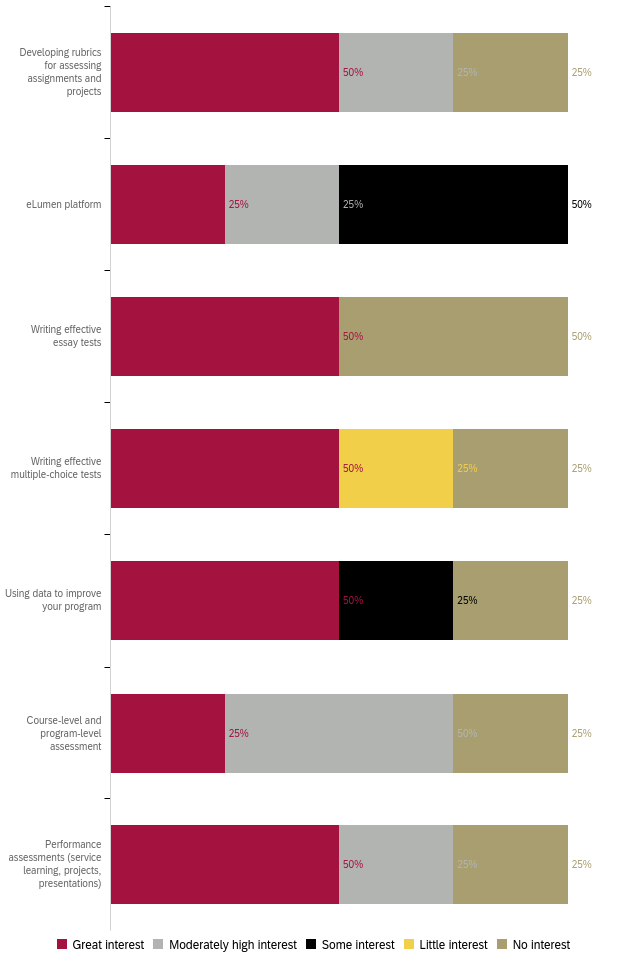 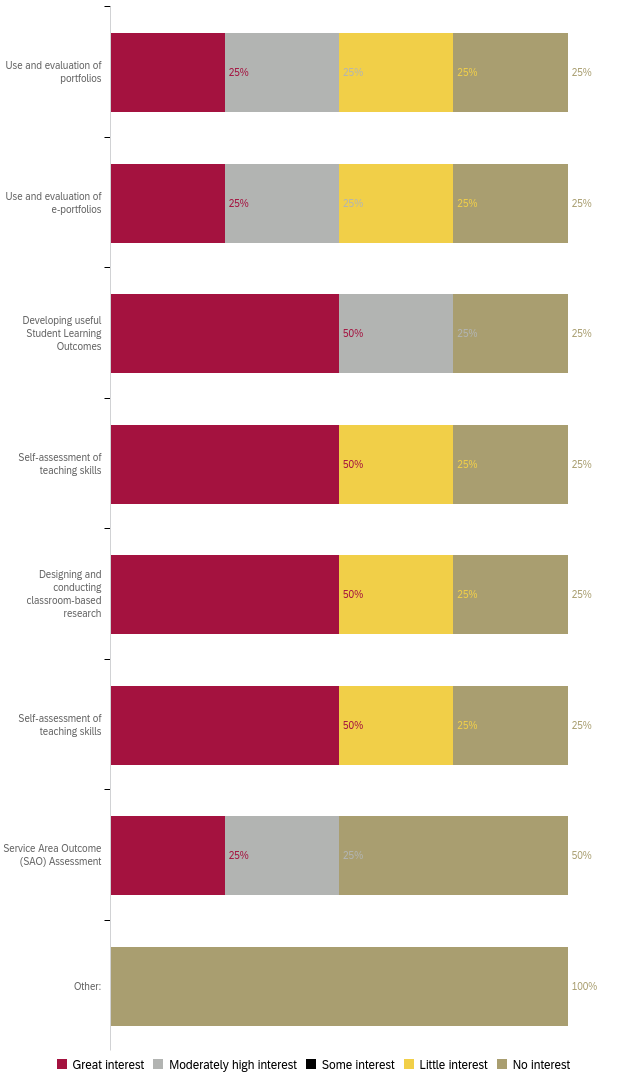 Professional Development for Use of Technology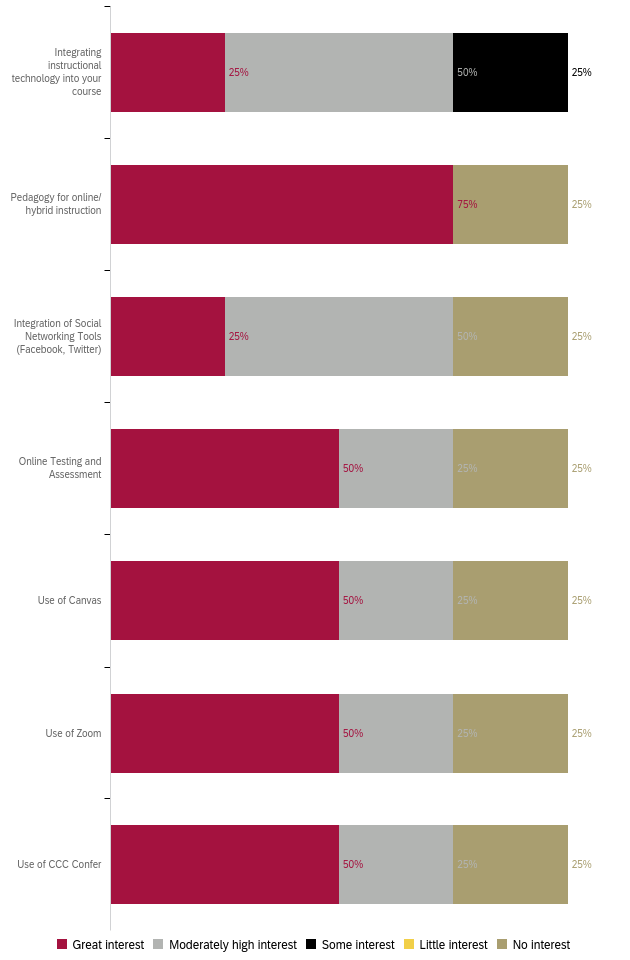 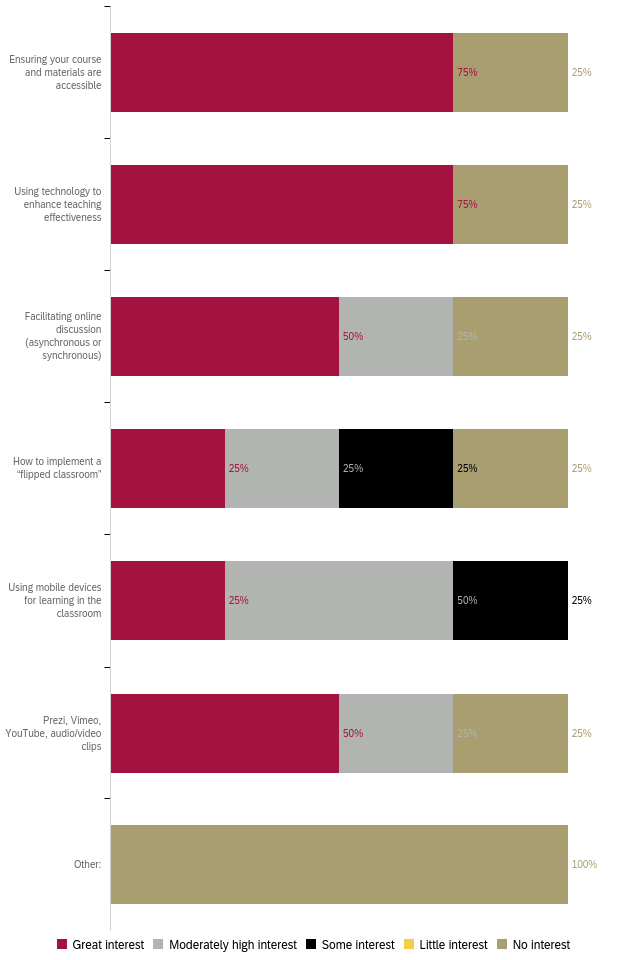 Professional Development for General Use of Technology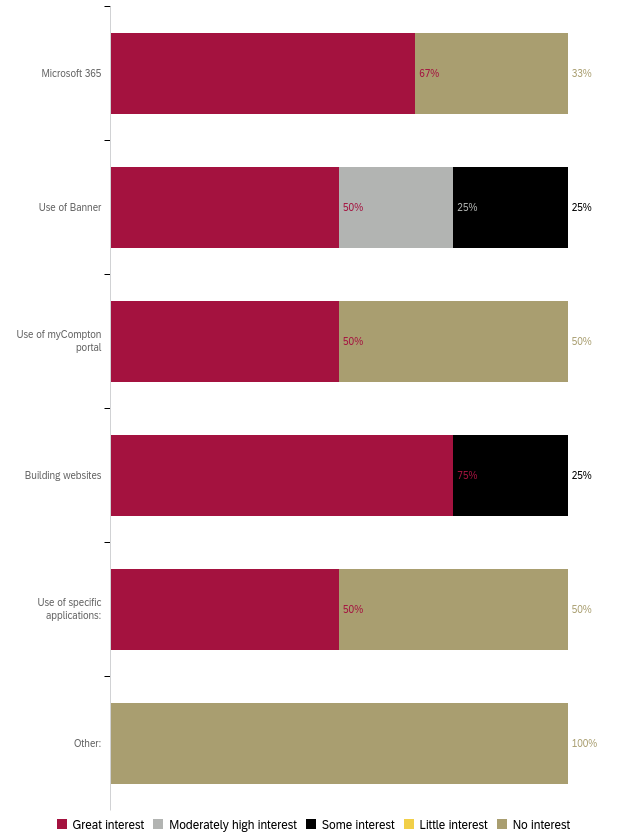 Professional Development for Classroom Management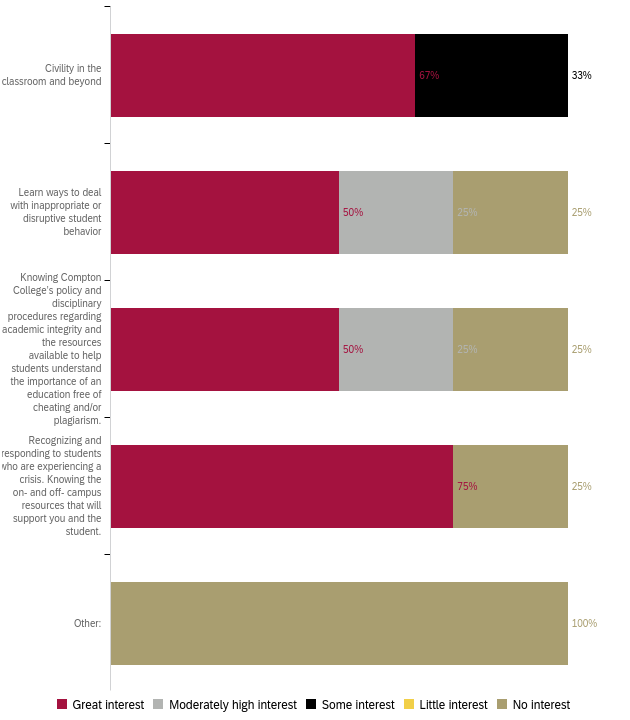 Professional Development for Compton College Policies and Procedures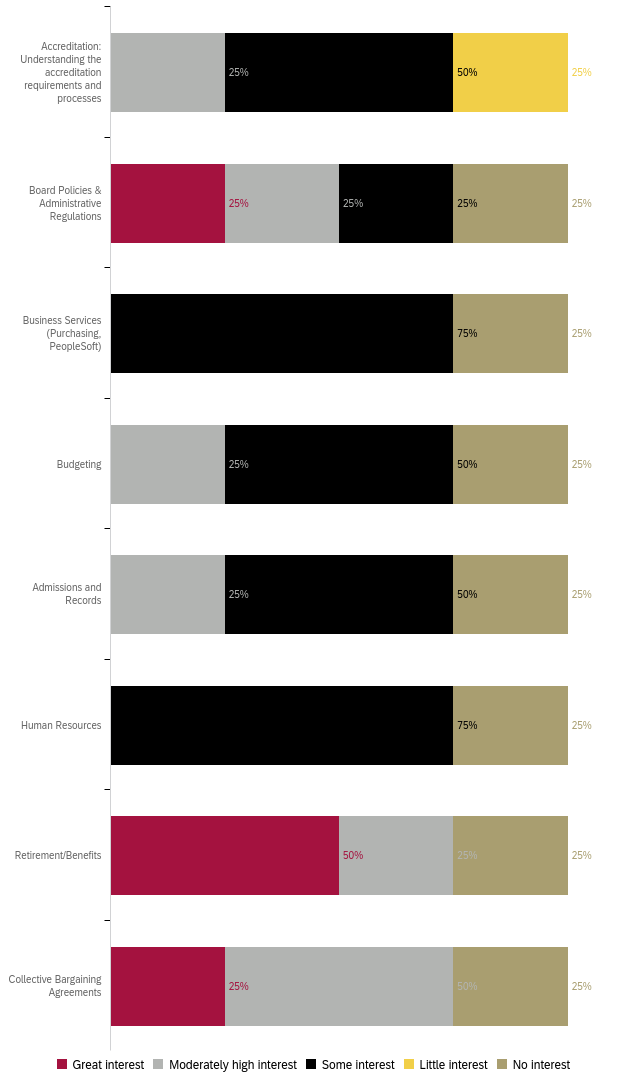 Professional Development for Health and Wellness 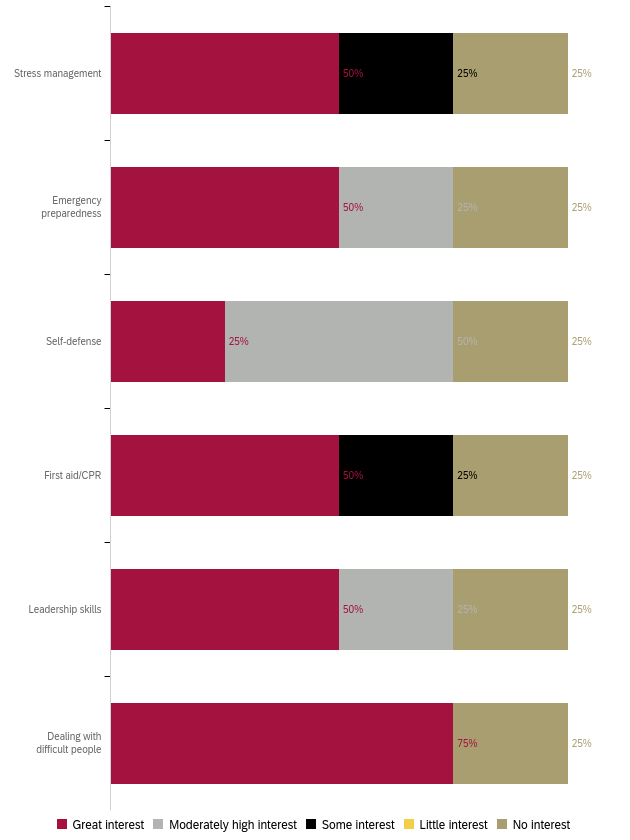 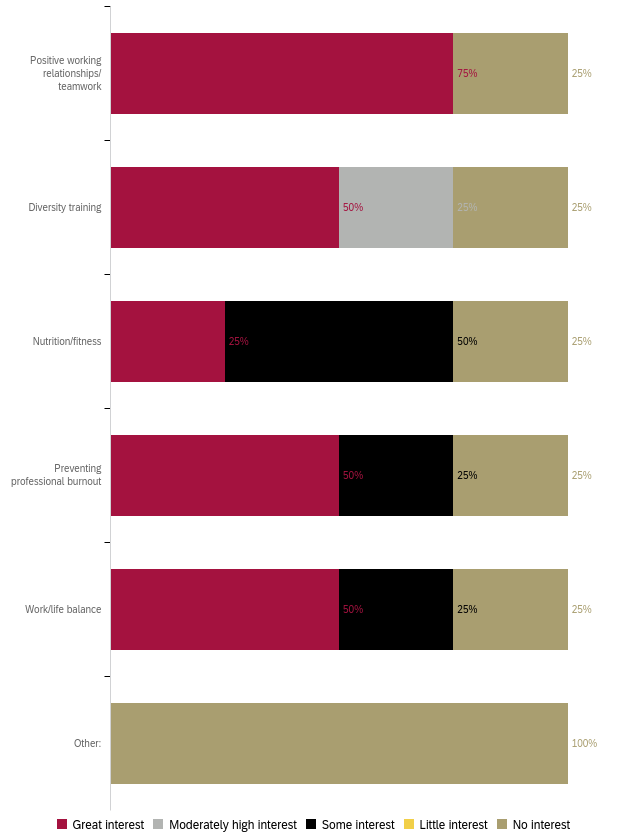 Professional Development to Enhance your Work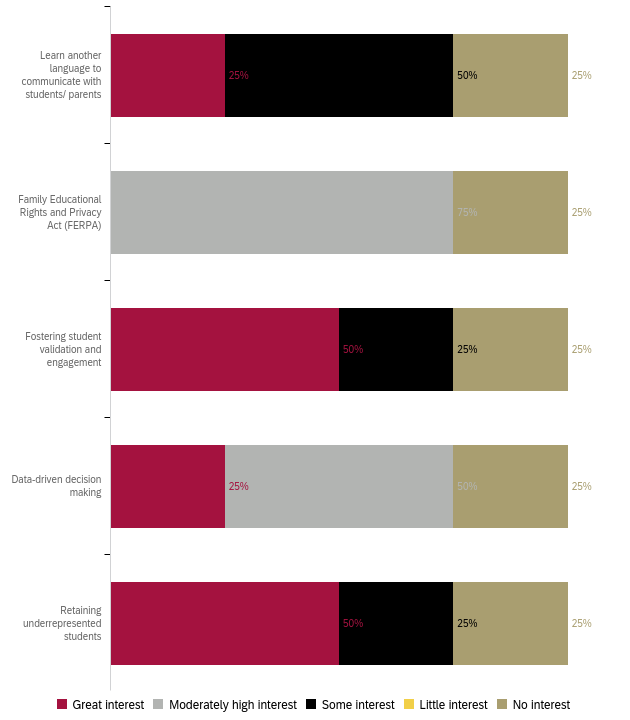 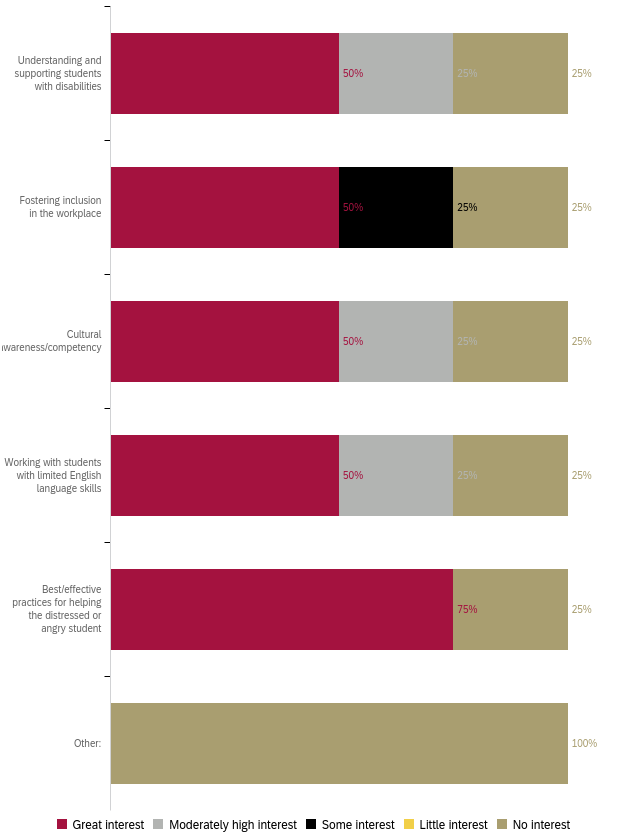 Professional Development for Leadership Skills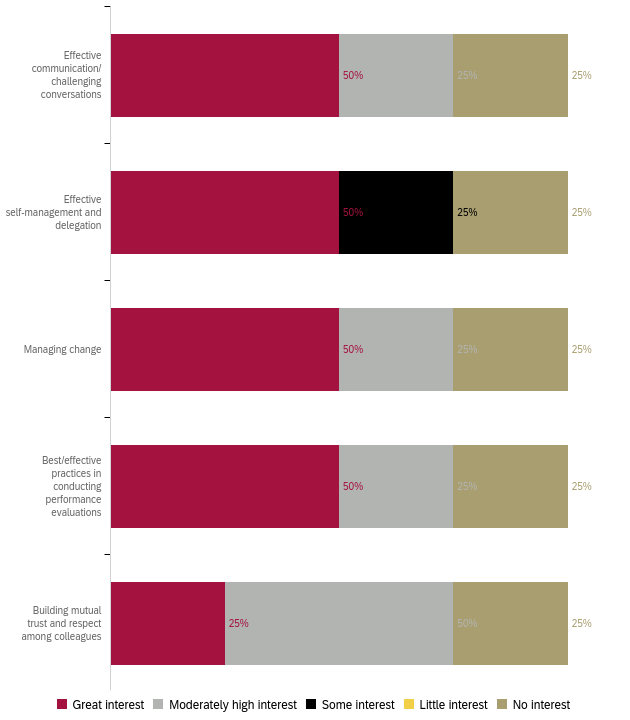 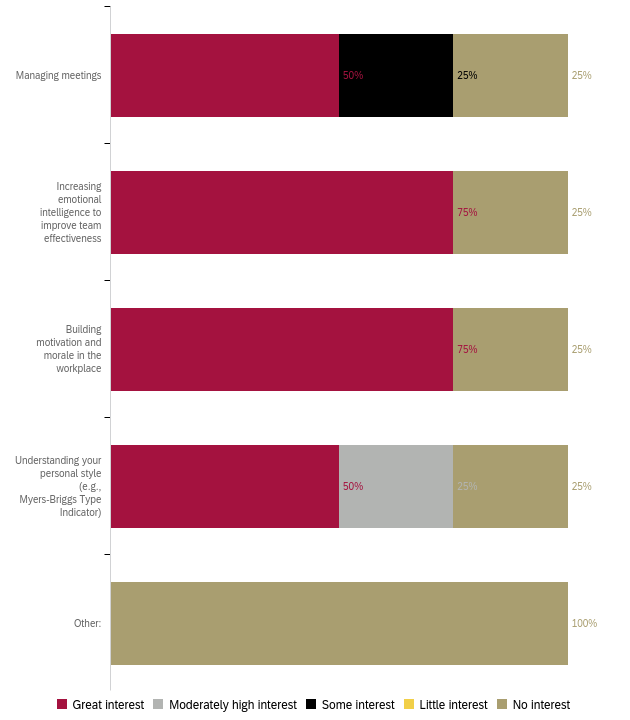 Preferred Professional Development Format  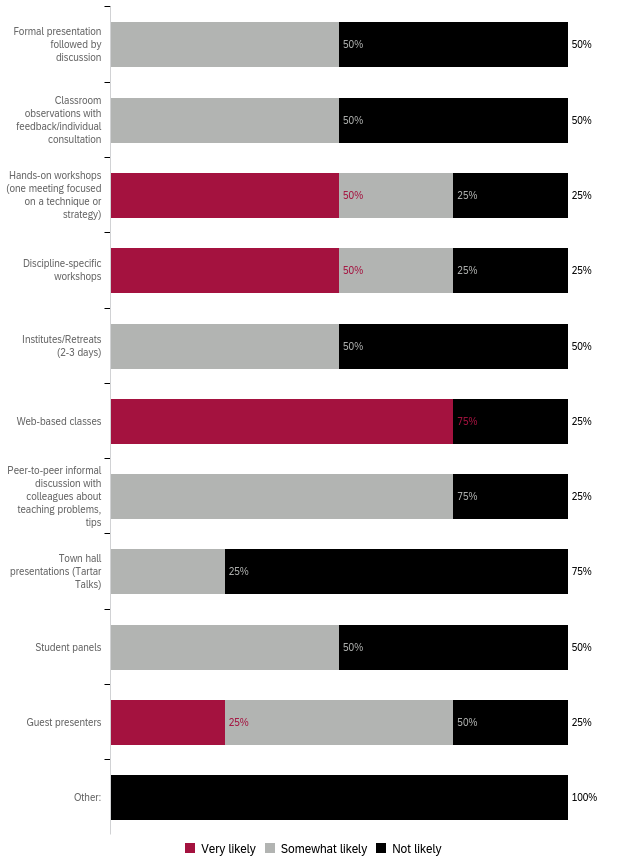 Preferred Format: Ranked 1 (first) to 5 (last)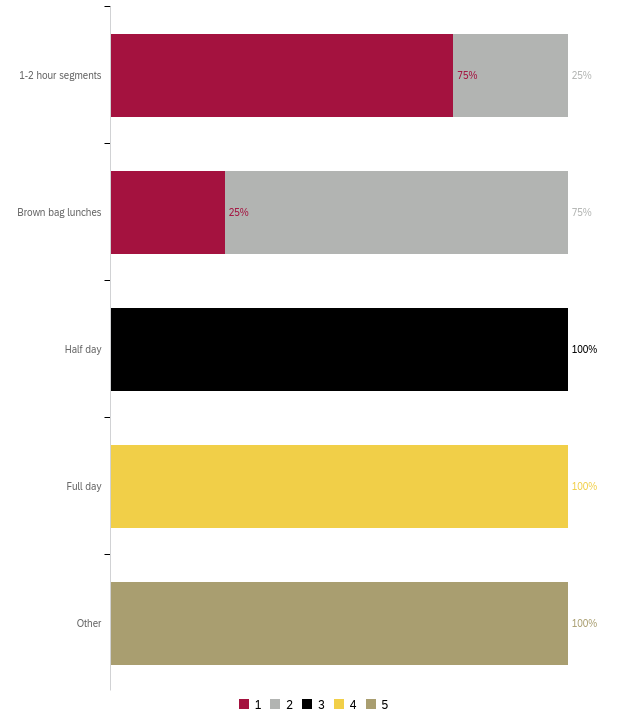 Preferred Day for Training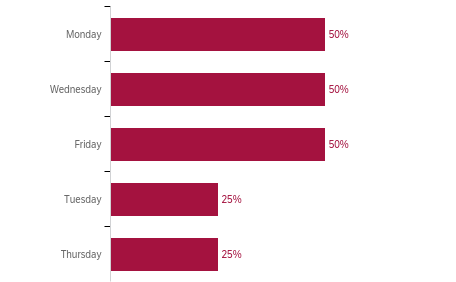 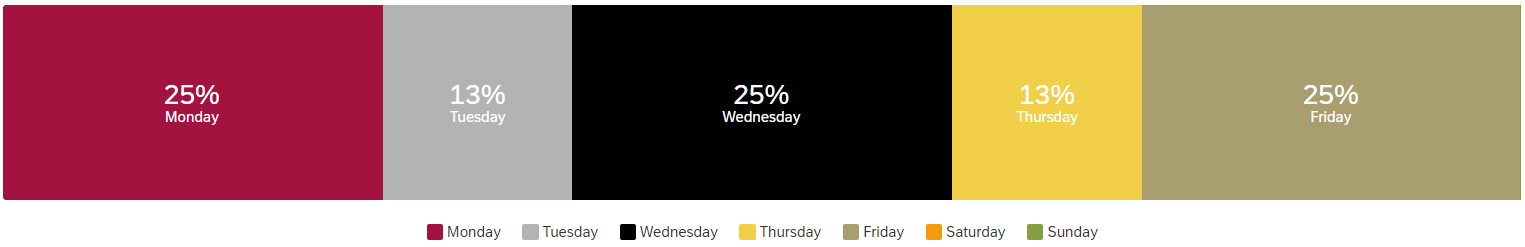 What do you need to enhance your career?Responses:Trainings in technology, communication, conflict resolution, supporting marginalized studentsTo learn the specific needs of this institution in order to help fill the gap and solve the needs of this institution.More Canvas aNnd other online trainingWhat support or learning opportunity would help you do your job better?Responses:N/AHands on workshopsHaving someone readily available through email communication so that whenever I have a question I can email them and get a prompt response.Is there anything else we should know to help build a robust, useful professional development offering?Responses:N/AAppendix A: “Other” ResponsesNon-participation “Other” responses: PD for Teaching “Other” responses: Ethicswasn't working at compton I wasn't employed  at Compton College yetI did not know i could request a sub to attend PD events. 